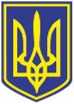 УКРАЇНАЧОРНОМОРСЬКИЙ МІСЬКИЙ ГОЛОВАР О З П О Р Я Д Ж Е Н Н Я     01.05.2023                                                               109        Відповідно  до поданих заяв міському  голові  від  жителів міста  про надання матеріальної допомоги на лікування, згідно з п.3.5 р. ІІІ заходів Міської цільової програми соціального захисту та надання соціальних послуг населенню Чорноморської територіальної  громади  на 2021-2025  роки,  затвердженої  рішенням  Чорноморської міської  ради Одеського району Одеської області від 24.12.2020  № 16-VIII (зі змінами та доповненнями), враховуючи рекомендації засідання міської координаційної ради з питань соціального захисту малозабезпечених верств населення, протокол від 27.04.2023 № 9, керуючись           ст. ст. 42, 64 Закону України   «Про місцеве самоврядування в Україні»,        1. Надати одноразову матеріальну  допомогу з коштів бюджету Чорноморської міської територіальної громади,  передбачених  на  соціальний  захист  населення:         2. Фінансовому управлінню Чорноморської міської ради Одеського району Одеської області (Ольга Яковенко) перерахувати управлінню соціальної політики Чорноморської міської ради Одеського району Одеської області матеріальну допомогу в сумі 234500,00  грн, з урахуванням поштового збору, за рахунок коштів бюджету Чорноморської міської територіальної громади, передбачених на соціальний захист населення.        3. Управлінню соціальної політики Чорноморської міської ради Одеського району Одеської області (Тетяна Прищепа)  виплатити вказані суми громадянам.        4. Контроль    за    виконанням    даного    розпорядження    покласти на заступника міського голови Наталю Яволову.            Міський голова                                                                              Василь ГУЛЯЄВПро    надання    матеріальної    допомоги  -Михайлюк Зінаїді Іванівні2000грн-Євдокимову Олександру Валентиновичу3000грн-Юрченку Сергію Павловичу5000грн -Мєшалкіній Ользі Прокофіївні4000грн-Сафонову Володимиру Євгеновичу5000грн-Глазковій Людмилі Андріївні2000грн-Мунтян Павлу Андрійовичу4000грн-Циганець Альвіні Владиславівні2000грн-Яніку Володимиру Павловичу2000грн-Нерадько Галині Олександрівні5000грн-Колієвій Іді Степанівні5000грн-Цеховській Тетяні Михайлівні4000грн-Лукі Олені Миколаївні1500грн-Воронцовій Наталі Миколаївні8000грн-Гусак Емілії Михайлівні10000грн-Куприковій Валентині Володимирівні8000грн-Івановій Валентині Іванівні5000грн-Сопель Людмилі Кирилівні10000грн-Величко Миланії Григоріївні5000грн-Мазурику Арсентію Юстиновичу19000грн-Кицул Олені Павлівні5000грн-Пастуху Володимиру Пантелеймоновичу5000грн-Степановій Надії Тимофіївні19000грн-Шороховій Ніні Миколаївні5000грн-Богачук Олені Григоріївні4000грн-Качуровській Марині Іллівні8000грн-Ковальчук Людмилі Павлівні5000грн-Єргієву Олександру Валентиновичу8000грн-Жерновій Тетяні Іванівні5000грн-Онопко Клавдії Іванівні2000грн-Немятовій Тетяні Олександрівні3000грн-Немятову Вячеславу Миколайовичу3000грн-Шульгату Володимиру Петровичу5000грн-Мельник Тамарі Сергіївні6000грн-Мусуріну Івану Андрійовичу5000грн-Ковальову Тимуру Віталійовичу8000грн-П’яновій Ользі Іванівні10000грн-Жусі Леоніду Івановичу19000грн   234500грн